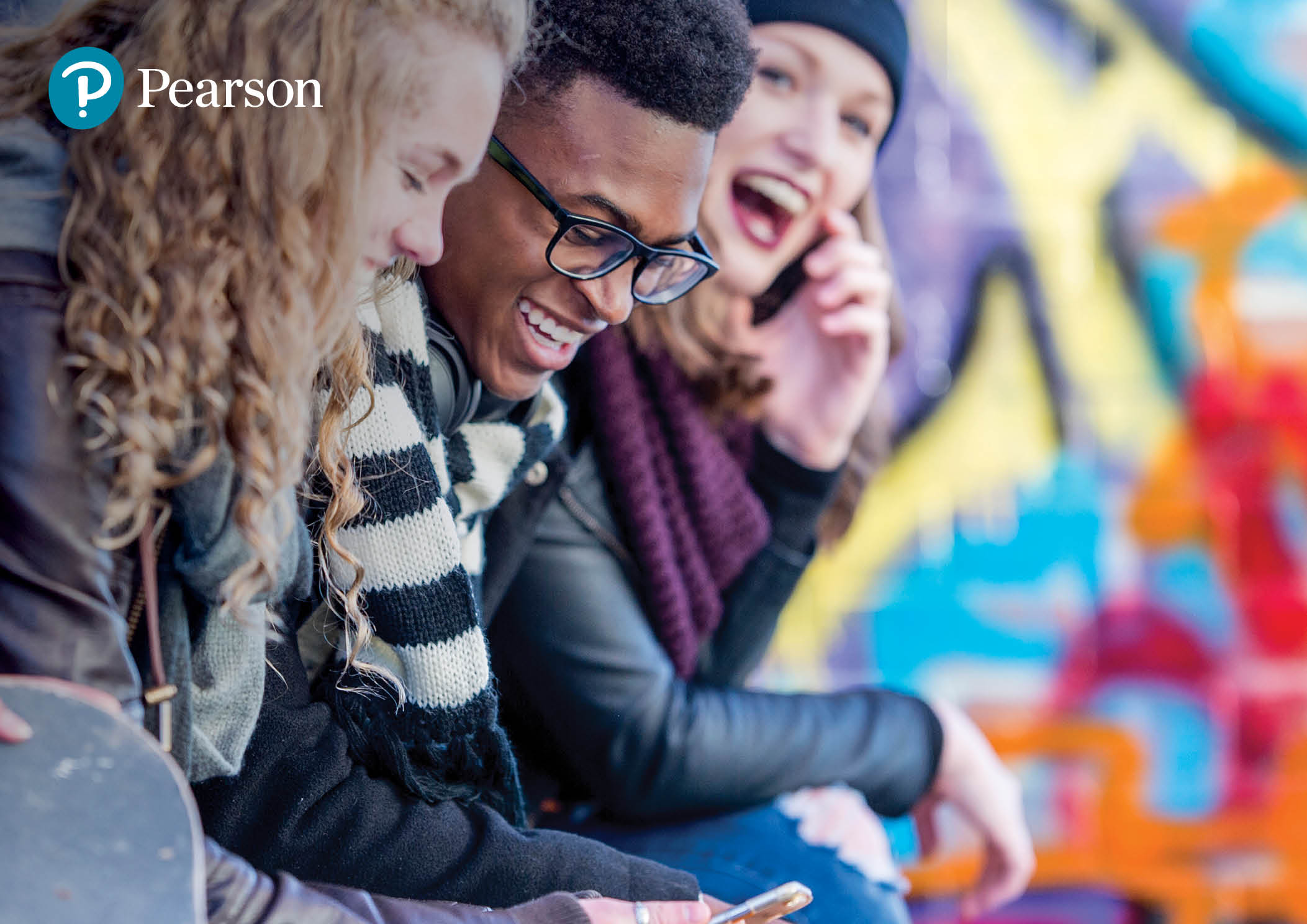 Contents How to use this Scheme of Work This is a DRAFT scheme of work, the main purpose of which is to inform you of the Edexcel Higher exam specification coverage in the GCSE German course.  All vocabulary listed features in given unit and is on the specification, with the exception of words marked with an asterisk (*). * before a word means it is not on the specification but appears in the unit as it’s considered useful in the context. Words on the higher specification only are bold in the end of unit vocabulary pages. This system will be fully implemented in the final version of the Scheme of Work. Words are split into ‘key language’ and ‘additional vocabulary’. It may be that in some cases they overlap. To follow in the FINAL Scheme of Work: KS3 revision starter activities Front of class resources on ActiveHub, including grammar quiz worksheets, speaking confidence worksheets, phonics PowerPoints, sentence building grids, audio transcripts, gapped transcripts, answer PowerPoints and vocabulary listsGrammar and exam spreadsCombined grammar spreads – bringing vocabulary and grammar from multiple modules togetherModule 1: Zurück zur Schule!  Kulturzone: Meine Schule, deine Schule  Module 1: Zurück zur Schule!  Unit 1: Wie ist dein Stundenplan dieses Jahr?  Module 1: Zurück zur Schule!  Unit 2: Was trägst du in der Schule?  Module 1: Zurück zur Schule!  Unit 3: Sind Schulregeln wirklich nötig?  Module 1: Zurück zur Schule!  Unit 4: Schultage: die beste Zeit deines Lebens?  Module 1: Zurück zur Schule!  Unit 5: Austausch geht auch online!  Module 2: Endlich mal Freizeit!  Kulturzone: Kennst du diese Musiker?  Module 2: Endlich mal Freizeit!  Unit 1: Was machst du gern in deiner Freizeit?   Module 2: Endlich mal Freizeit!  Unit 2: Was machst du online?  Module 2: Endlich mal Freizeit!  Unit 3: Kommst du mit?  Module 2: Endlich mal Freizeit!  Unit 4: Wie war der Film?  Module 2: Endlich mal Freizeit!  Unit 5: Worauf freust du dich?  Module 3: Meine Welt, deine Welt  Kulturzone: Feste in der deutschsprachigen Welt Module 3: Meine Welt, deine Welt  Unit 1: Wie ist deine Familie? Module 3: Meine Welt, deine Welt  Unit 2: Deine Beziehungen Module 3: Meine Welt, deine Welt  Unit 3: Wer ist dein Vorbild? Module 3: Meine Welt, deine Welt  Unit 4: Wir haben gefeiert! Module 3: Meine Welt, deine Welt  Unit 5: Partyzeit! Module 4: Bleib gesund!Kulturzone: Ich liebe Sport Module 4: Bleib gesund!Unit 1: Essen: gesund und gut! Module 4: Bleib gesund!Unit 2: Es geht mir nicht gutModule 4: Bleib gesund!Unit 3: Was möchte ich ändern?Module 4: Bleib gesund!Unit 4: Gute Tage, schlechte TageModule 4: Bleib gesund!Unit 5: Das finde ich wichtig!Module 5: Meine EckeKulturzone: Wo spricht man Deutsch?Module 5: Meine EckeUnit 1: Wo wohnst du?Module 5: Meine EckeUnit 2: Wie fährst du am liebsten?Module 5: Meine EckeUnit 3: Ich komme zu BesuchModule 5: Meine EckeUnit 4: Wo gehst du gern einkaufen?Module 5: Meine EckeUnit 5: Mein idealer WohnortModule 5: Meine EckeUnit 6: Bei mir zu HauseModule 6: Schöne Ferien!Kulturzone: Reiseziele wo man Deutsch sprichtModule 6: Schöne Ferien!Unit 1: Wo fahren wir hin?Module 6: Schöne Ferien!Unit 2: Ich möchte eine Reservierung machen!Module 6: Schöne Ferien!Unit 3: Ich möchte mich beschweren!Module 6: Schöne Ferien!Unit 4: Wie waren die Schulferien?Module 6: Schöne Ferien!Unit 5: Ich möchte um die Welt reisen!Module 7: Unsere WeltKulturzone: Wir verbessern die Welt!Module 7: Unsere WeltUnit 1: Was ist dir wichtig?Module 7: Unsere WeltUnit 2: Unser armer PlanetModule 7: Unsere WeltUnit 3: Jeder kann was tun!Module 7: Unsere WeltUnit 4: Wir wollen eine bessere Welt!Module 7: Unsere WeltUnit 5: Dialog ist wichtig!Module 8: Wie sieht die Zukunft aus?Kulturzone: Ich will helfenModule 8: Wie sieht die Zukunft aus?Unit 1: Was wirst du nach deinen Prüfungen machen?Module 8: Wie sieht die Zukunft aus?Unit 2: Was wäre dein Traumberuf?Module 8: Wie sieht die Zukunft aus?Unit 3: Was sind deine Stärke?Module 8: Wie sieht die Zukunft aus?Unit 4: Warum würdest du ein Zwischenjahr nehmen?Module 8: Wie sieht die Zukunft aus?Unit 5: Meine Träume für die ZukunftObjectives Vocabulary Grammar / Pronunciation / Skills  Understanding the school system in the UK and in the German-speaking world.   Using articles and plural nouns.   Key language: der Computer, die Wasserflasche, das Heft, der Kuli, die Schultasche, das BuchIch habe ..., Ich brauche ...Schule, SchülerIch gehe einkaufen und ich kaufe (einen Kuli) und …Additional vocabulary: Typischer Schultag, Ferien, Hausaufgaben, Noten , *Schultüte,Schuluniform, Schultypen, Gesamtschule, Privatschule, Prüfung, *Abitur, *Mittlere Reife-Prüfung, unterrichten, die Sachen, das Angebot, klein, bekommen, langsam, teuer, funktionieren, genug, neu, das Rad, der Austausch, seltsam, meiste, früh, anders, ein bisschen, normalerweis, schlecht, der Lehrer, die Lehrerin, jede, wichtig, die Prüfung, der Unterschied, aber, oder, das Kind, warGrammar: Use of definite and indefinite articles in the nominative and accusative.  Plural of nouns  Pronunciation and phonics: u vs ü  Buch / Bücher  Schule / Schüler  Kulis / fünf  Objectives Vocabulary Grammar / Pronunciation / Skills  Talking about your timetable   Using the present tense   Using weil to give and justify opinions   Key language: Was hast du (am Montag) in der (ersten / zweiten / dritten) Stunde?  
Am (Montag) in der (ersten) Stunde habe ich...  Wie oft hast du (Mathe)?   
Ich habe (Mathe) (einmal) pro Woche.   Wie viele Stunden hast du (pro Tag / am Nachmittag / nach der Mittagspause)?  Wie findest du (Englisch)?
Ich finde es einfach / ermüdend / nützlich / schwierig.Was ist dein Lieblingsfach?
Mein Lieblingsfach ist ...Wann hast du (am Dienstag) (Englisch)?Mathe, Englisch, Deutsch, Kunst, Musik, Geschichte, Erdkunde, Religion, Physik, Biologie, *Chemie, Sport, Wissenschaft / Naturwissenschaften, *Informatik, Spanisch, Französisch, Mittagspause, Pause, Sprache(n), TheaterDays of the week:
Montag, Dienstag, Mittwoch, Donnerstag, FreitagQuestion words:
Wann?, Was?, Wie?, Wie viel?, Wie oft?, Warum?, Welch_?Welche Fächer lernst du dieses Jahr? 
Ich lerne ...Was machst du in der (Mittags)pause?
In der Pause
spreche ich mit meinen Freunden/Freundinnen
spiele ich (oft/manchmal) Handballesse ich … , trinke ich … , mache ich …Wie findest du ... ?
(Mathe) finde ich (sehr/ein bisschen/total) ...
einfach, ermüdend, fantastisch, gutAdditional vocabulary: Fremdsprachen, Andere, warum, total, das Wasser, der Text, manchmal, normalerweise, das Mittagessen, Handball, toll, oft, die Hausaufgaben  Grammar: Present tense: lernen, finden, haben and sein  Personal pronouns / regular verbs (lernen) / verbs with stem ending in -d or -t (finden) / haben and sein  Word order:   
Verb = second idea  
Conjunctions (example of weil) send the verb to the end  Pronunciation and phonics:Be careful with cognates   g - Biologie  
ch - Chemie  
e - Englisch  
sp - Sport  
th - Mathe, Theater  
y - Physik   Skills: Using weil to give and justify opinionsObjectives Vocabulary Grammar / Pronunciation / Skills  Talking about school uniformsUsing adjectives with nounsDescribing a photoKey language: Was trägst du in der Schule?
Ich trage ... , Er / Sie trägt ... , Sie tragen ...einen:
Pullover, *Rock, Huteine:
Hose, Bluse, Jacke, Krawatteein:
Hemd, Kleid, T-Shirt, SweatshirtPlural:
Schuhe, Sportschuhe, *Shorts, *Jeansrot, orange, gelb, grün, blau, hellblau, dunkelblau, rosa (rosarot), lila, schwarz, grau, weiß, braun, hellblau, dunkelblauWie findest du Schuluniformen?
Ich finde (Schuluniformen) …
(sehr) praktischAuf der anderen Seite sind sie …
langweilig, unbequem, teuerWas sieht man auf dem Foto?
Auf dem Foto sieht man … (drei) Jugendliche: (zwei) Jungen und (ein) Mädchen.
Sie sind ungefähr (15) Jahre alt.
Es sind Schüler und Schülerinnen, weil sie eine Schuluniform tragen.
Sie sind (in einem Park) (draußen) und sie (sprechen miteinander).
Der Junge trägt … / Die Jungen tragen …
Das Mädchen trägt … / Die Mädchen tragen …
Im Hintergrund sieht man … (Kinder / andere Schüler / Gebäude).
Der Vorteil/Nachteil ist: …Additional vocabulary: Großbritannien, Sri Lanka, Indien, Namibia, Japanverhindern, Diskriminierung, Markenkleidung, Individualität, Charakter, *Identität, GebäudeGrammar: Adjectives used before nouns Irregular verbs + vowel change: tragen, fahren Pronunciation and phonics:-Skills: Describing photosObjectives Vocabulary Grammar / Pronunciation / Skills  Talking about school rules.Using modal verbs: müssen, sollen, dürfenUsing opinion phrases with dassKey language: Man muss / soll / darf / darf nicht ...... im Klassenzimmer/im Computerraum / im Gang / im Unterricht / in der Sporthalle / in der *Kantine / in der Bibliothek / in der Schule / draußen ...ruhig sein / leise sein / laufen / Fußball spielen / langsam gehen / essen / trinken /  plaudern / eine Uniform tragen / Respekt zeigen / mobben / seine Hausaufgaben vergessenIch finde / denke / glaube / bin der Meinung, dass...
… es / diese Regel ...
sehr / ziemlich / nicht
(un)fair / wichtig / notwendig / richtig / falsch ist.Warum?
Weil …
... es unbequem / altmodisch / (nicht) praktisch / (nicht) notwendig / (nicht) fair ist.Weil …
... ich nicht genug Freizeit habe.
... es in der Kantine nicht genug Platz gibt. Additional vocabulary: Direktor, nachsitzen, stören, überhaupt nie, aufstehen, schmutzig, Platz, Freizeit, Bewegung, Unfall, (nicht) genugGrammar: Introduction of modal verbs: müssen, sollen, dürfenman muss – you have to
man muss nicht – you don’t have to
man darf nicht – you’re not allowed to / you must notdass,Pronunciation and phonics:-Skills: Using opinion phrases with dassObjectives Vocabulary Grammar / Pronunciation / Skills  Talking about special events at schoolUsing the perfect tense and imperfect tensePractising the w sound in GermanKey language: Wir haben / Ich habe ...
… gegessen / gespielt / gemacht / gezeigt / gehört /gekauft / geschlafen  Wir sind / Ich bin ...
… gegangen / gefahren / geflogen / gekommen / geschwommen / geblieben Wir sind / Ich bin ...
… nach Österreich … gegangen / gefahren / geflogenEs hat (total viel) Spaß gemacht.Du hast (Pommes frites) gegessen.
Er / Sie hat Fußball gespielt.
Wir sind einkaufen gegangen.
Wir sind ins Café gegangen.Useful imperfect tense phrases:Ich war / Wir waren
Ich hatte / Sie hatte / Wir hatten
Es gab Additional vocabulary: Konzert, Sporttag, Modenschau, Skiwoche, Wandertag, Theaterstück, Schulausflug, Kreativwoche, Leichtathletik, Freizeitpark, Hauptrolle, Chor, Orchester, Dinge, Skifahren, das Wetter, lecker, die *Achterbahn, Eis, Souvenirs, Vormittag, toll, Kleidung, *FahrtenGrammar: Perfect Tense: verbs that take sein rather than haben in the perfect tense (gehen, fahren, fliegen, kommen, schwimmen, bleiben)Imperfect tense phrases with war, hatte and es gab onlyPronunciation and phonics:Correct pronunciation of wSkills: -Objectives Vocabulary Grammar / Pronunciation / Skills  Describing school lifeConsolidating key language and grammar pointsPractising the 80–90 word exam questionKey language: Kannst du deine Schule beschreiben?
Ich gehe in eine (ziemlich groβe Gesamtschule). 
Wir haben gerade (Deutsch).
Wir haben jeden Tag (5) Stunden und … Pausen. 
kleine Pause
Eine Stunde dauert (60) Minuten.
Mein Lieblingsfach ist …, weil …
In der Schule lerne ich...
In der Schule muss ich... tragen. Ich finde ...
In meiner Schule müssen wir ... 
Im Klassenzimmer dürfen wir (nicht) …
Ich finde, dass das … ist.
Letztes Jahr hatten wir ... 
Es war ..., weil ... 
Es gab …Was machst du normalerweise in der (Mittags)pause?
In der Mittagspause …
esse ich (normalerweise) mein Pausenbrot / in der *Kantine.
plaudere ich (normalerweise) mit meinen Freunden.
verbringe ich (normalerweise) Zeit mit Freunden
mache ich (normalerweise) Sport / meine Hausaufgaben.
gehe ich (normalerweise) in einen Klub / in die *Kantine.
Ich habe keine (Mittags)pause.Was hast du gestern in der Mittagspause gemacht?
Gestern in der (Mittags)pause / Gestern nach der Schule habe ich …
in der Kantine gegessen / mit meinen Freunden geplaudert / Zeit mit Freunden verbracht / Sport gemacht
Gestern in der (Mittags)pause / Gestern nach der Schule bin ich …
in die Stadt gegangen.Was hast du gestern nach der Schule gemacht?
Gestern nach der Schule ... ich …Wir haben jeden Tag … Stunden und … Pausen. In der Schule lerne ich …
Mein Lieblingsfach ist …, weil … Aber ich mag … nicht, weil …
In der (Mittags)pause … ich normalerweise …
In der Schule muss ich … tragen. Ich finde …
In meiner Schule müssen wir …
Im Klassenzimmer dürfen wir (nicht) …
Ich finde, dass das … ist.
Letztes Jahr hatten wir … 
Es war …, weil … 
Es gab ...
Wir haben ... gemacht.Additional vocabulary: Austauschpartner(in), Schön, dich kennenzulernen, Bei dir?, *Es hängt davon ab, Die Schule endet am Mittag, kurze Pause, müde, danach habe ich … , Ich habe gerade (Deutsch), Ich lerne (auch) ein Instrument, Klavierstunde, Musikschule, Instrument, Gitarre, Cello, Meine Stunde ist aus, nach Hause gehen, Bis zum nächsten Mal, Tschüss!Grammar: Consolidating grammar points (tenses, conjunctions, inversion)Revising giving opinionsPronunciation and phonics:-Skills: Writing – producing a piece of 80–90 words, summing up what they have learnt about schoolObjectives Vocabulary Grammar / Pronunciation / Skills  Learning about German-speaking musiciansGiving opinionsKey language: Wie findest du (Rock/Rockmusik)?
Magst du die Musik von (Helene Fischer)?
Was ist deine Lieblingsmusik?Ich liebe … , Ich mag … (nicht), Ich hasse …die Musik von (Mozart), (die) *elektronische Musik, (die) klassische Musik, (der) *Metal, (die) Popmusik, (der) *Rap, (der) Rock/die Rockmusik, (die) Tanzmusikdenn
zu, extrem, besonders, sehr, wirklich, ganz, ziemlich, nicht 
angenehm, bekannt, berühmt, interessant, komisch, langsam, langweilig, laut, leise, modern, modisch, trendig, ruhig, schnell, schön, spannend, traurig, verrückt Additional vocabulary: Musikalisch, Abenteuer, das Alter, die Band, eigentlich, die Familie, fast, das Geburtsdatum, das Geburtsort, die Gruppe, das Instrument, international, das Jahr, /in, klingen, kommen, das Leben, klingen, die Liebe, das Lied, manche, der Monat, meistens, das Musikstück, natürlich, *produzieren, der/die Sänger/in, singen, sogar, spielen, der Stil, das Stück, der Ton, verkaufen, vielleicht, weder … noch, weltweit, wunderbar, die Zeit Grammar: -Pronunciation and phonics:ei vs ieSkills: Adding intensifiersUsing ich mag … nicht to say ‘I don’t like ...’Objectives Vocabulary Grammar / Pronunciation / Skills  Talking about your free timeExpressing preferencesUsing frequency phrases with correct word orderKey language: Was machst du gern in deiner Freizeit?
Was machst du nicht gern?Mein Lieblingshobby ist …
Meine Lieblingsfreizeitaktivität ist …
Ich interessiere mich (sehr/nicht) für …Sport, Fernsehen, Einkaufen, Lesen, Radfahren, GamingIch spiele …
Basketball, am Computer, HandballIch gehe …
einkaufen, ins Kino, in die Stadt, schwimmen, wandernIch besuche …
Freunde, AusstellungenIch tanze.Ich koche.Ich singe.Ich mache …
FotosIch lese …
Bücher, RomaneIch male/zeichne …
BilderIch höre …
MusikIch sehe …
fern, Filme
nicht gern, sehr gern, lieber, am liebsten 
(fast) nie, selten, ab und zu, manchmal, am Wochenende, oft, jeden Tag/täglichAdditional vocabulary: aktiv, der Klub, Donnerstag, die Eltern, die Familie, die Jugendlichen, die *Kamera, die Kunst, die Mutter, österreichisch, Sonntag, spannend, der Spaß, das Spiel, sportlich, das Sportzentrum, das Team, sich treffen, der Verein, die Zeit, *die Zeitverschwendung, das Zimmer, zu Hause Grammar: Verb as the second idea in a sentenceUse of present tense to talk about what we do/like to do regularlyPronunciation and phonics:Long a vs short aSkills: Using frequency expressions in sentencesUsing gern, lieber, am liebsten to express preferencesObjectives Vocabulary Grammar / Pronunciation / Skills  Discussing how you spend time online Using separable verbs in the present tenseExpressing advantages and disadvantages of life onlineKey language: Welche Geräte benutzt du?Ich habe … , Wir haben … , Ich benutze … , Wir benutzen …der Computer, der Laptop, die Spielkonsole, das Handy, das Smartphone, das Tablet Was machst du online? 
Ich sehe mir … 
Filme / Videos an.
Ich sehe fern.
Ich *lade (Fotos) hoch
Ich lade (Apps) herunter
Ich nehme (Musik) auf
Ich rufe (meine Freunde) an
Ich bringe (mein Handy) mit
Ich benutze soziale Medien
Ich chatte / plaudere … 
(mit Freunden) Ich schreibe / lese / schicke …
die Nachrichten, die E-MailsIch folge …
die Stars, die berühmten PersönlichkeitenIch streame (gern) (Filme)Und wie oft?
normalerweise, häufig, jeden Nachmittag, jeden Abend, jede Woche / wöchentlich, immer, (ganz) oft Was sind die Vorteile/Nachteile von Technologie?
Man kann …
Computer-Viren bekommen
Filme und Musik herunterladen
Informationen schnell finden
falsche Informationen oder Nachrichten lesenAdditional vocabulary: aktiv, das *Album, alles, also, gefallen, selten, verbringen, gefährlich, anbieten, herzlich Willkommen, das Leben, der Kontakt, die Technologie Grammar: Present tense separable verbsUse of können Pronunciation and phonics:sch, sp and st (unless borrowed from English)Skills: Expressing advantages and disadvantagesObjectives Vocabulary Grammar / Pronunciation / Skills  Inviting people out and buying ticketsAsking questionsPractising the role-play section of the examKey language: Möchtest du … sehen?, Willst du … sehen?der Film, die Ausstellung, die Vorstellung Möchtest du … gehen?
Willst du … gehen?
einkaufen, schwimmen, ins Theater, ins Kino, auf das (aufs) Konzert Möchtest du … 
Willst du … 
Fußball spielen?Ich interessiere mich (sehr / nicht) für (Filme / Einkaufen).Ja, gerne!,
Vielleicht. 
Nein, danke. 
Ich darf nicht. 
Es tut mir (wirklich) Leid.
Ich habe keine Lust.Time:
ein (Uhr), zwei, drei, vier, fünf, sechs, sieben, zehn, dreizehn, vierzehn, fünfzehn, sechzehn, achtzehn, neunzehn, zwanzig, dreißig, vierzig, fünfundvierzig, Uhr, nach, vor, Viertel, halb, umIch möchte … kaufen, bitte.
die Karte / KartenWas kostet … , bitte?
das, die Karte?Was kosten die Karten, bitte?
Wo ist … , bitte?
das Café, das RestaurantWie ist das Essen?
Können Sie … empfehlen, bitte?
einen Film, eine Vorstellung, eine AusstellungWann … 
Um wie viel Uhr …
beginnt … , bitte?
endet … , bitte?
der Film, die Vorstellung, die Ausstellung, das KonzertWann … 
Um wie viel Uhr …
öffnet … , bitte?
schließt … , bitte?
das Kino, das Theater, das MuseumGibt es hier … , bitte?
Gibt es in der Nähe … , bitte?
das Café, das Restaurant, (die) *ToilettenAdditional vocabulary: besuchen, bisschen, der Film-Fan, die Frage, helfen, die Idee, machen, der Morgen, der Nachmittag, die Oma, der Park, das Problem, die Schule, später, die Stadt, die Stadtmitte, das Stadtzentrum, super, der Tag, Was für ... ?, wunderbar, sich treffen, bis dann, bis späterGrammar: Asking questions with möchten and wollen +  infinitivePronunciation and phonics:o vs öSkills: Practising the role playForming questions using question wordsObjectives Vocabulary Grammar / Pronunciation / Skills  Expressing preferences about films and TV showsUsing the imperfect and perfect tenses togetherPractising the eu sound in GermanKey language: Das ist …
der Film, der Krimi, die Serie, die KomödieIm Film *ging es um …
die Familie, der Schüler, die Schülerin, (zwei) Schüler/Schülerinnen, die Reise … Die Sendung fand in (Berlin) statt.Es gab …
(Der Film) hatte …keine, (zu) viel, wenigdie Gewalt, die Spannung, die StimmungDer Film war …
Die Schauspieler(innen) waren …Ich habe …
Wir haben …
Er/Sie hat 
(den Film) … besonders, ein bisschen, extrem, ganz, nicht, sehr, völlig, wirklich, ziemlich, zu fantastisch, kompliziert, lang, langweilig, lustig, schwach, spannend, super, toll, total, traurig, wunderbar … gefunden.Wie findest du …
die Sportsendung, der FantasyfilmAdditional vocabulary: alle, der Abend, berichten, Deutschland, durch, echt, empfehlen, erleben, Europa, der Fan, finden, ganz, gefallen, geniessen, die Geschichte, der Horror, der *Humor, das Interview, jung, die Katze, das Kind, das Kino, klassisch, kulturell, das Leben, meistgesehen, die *Mission, der Moment, neu, perfekt, die Szene, türkisch, über, *unvergesslich, der *Vampir, verrückt, viele, voll, die Welt, das Wetter, der Zuschauer, die ZuschauerinGrammar: Use of perfect tense (spoken German/more informal writing) vs imperfect tense (written narrative accounts etc.) Use of war, gab and hatte in imperfect rather than perfect tensePronunciation and phonics:eu soundSkills: Exam-style writing (80–90 words)Adding qualifiers in writing taskObjectives Vocabulary Grammar / Pronunciation / Skills  Using the future tense to describe plans for the weekendUnderstanding the ‘time-manner-place’ ruleUsing sequencersKey language: Was wirst du am Wochenende machen?Ich werde …
später, heute Nachmittag, heute Abend, heute Nacht, morgen (früh), nächsten (Samstag), am Wochenende, nächstes Wochenendeallein, mit meinem Freund, mit meiner Freundin, mit meiner Familie, mit meinen Freunden, mit meinen Freundinnenim Park, am Strand, in der Stadt(mitte), im Kino, in (Stuttgart), zu Hause(Rockmusik) hören.
(Fußball) spielen.
(einkaufen) gehen.
(eine Ausstellung) besuchen.
(Bücher) lesen.
fernsehen.
(soziale Medien) benutzen.
(Videos) hochladen.
(einen Film) sehen.Wie wird das sein?
Ich werde das … finden, …
Er / Sie wird das … finden, …
Das wird … sein, …besonders, ein bisschen, ganz, nicht, sehr, total, wirklich, ziemlichermüdend, fantastisch, langweilig, lustig, schlecht, spannend… weil
ich es liebe, ich es hasse, es meine Lieblingsaktivität ist.danach, dann, nachdem, zuerst, schließlichAdditional vocabulary: allein, arbeiten, bleiben, der *Cousin, sich freuen auf, der Geburtstag, die Karte, kaufen, der Kontakt, online, der Samstag, der Sonntag, schlafen, die Schularbeit, der Sport, das Tennis, viel, viele, der Volleyball, die VorstellungGrammar: Future tense using werden + infinitive Word order: time-manner-place rulePronunciation and phonics:ä soundSkills: Using sequencers and time phrasesObjectives Vocabulary Grammar / Pronunciation / Skills  Describing festivals and cultural eventsGiving opinions and justificationsKey language: Ich finde …Meiner Meinung nach ist …das Fest, der Markt, der Sport, die Naturinteressant, toll, schön, langweilig, teuer, schlecht, laut weil …
mir das (nicht) gut gefällt.
mir das (keinen) Spaß macht.
das mein Lieblingshobby ist.
es (zu) viele Menschen gibt.
mich das (nicht) interessiert.
ich … (nicht) mag.Der *Weihnachtsmarkt …
Das Blumenfest …
Das Radsportfest …interessiert mich
interessiert mich nichtweil …
es schön / toll ist.
es teuer / laut ist.
es eine Menge Leute gibt.
das Wetter (kalt) ist.Additional vocabulary: Frühling, Sommer, Herbst, Winterdas Ausland, das Geschenk, das Jahr, das *Kostüm, das Wasser, der Anfang, der Dezember, der *Festwagen, der *Humor, der Hund, der Künstler, der Monat, der Tag, der Tanz, die *Fahne, die Musik, die Schuhe, die Socken, die Straßebunt, deutschsprachig, lecker, überalldauern, essen, feiern, füllen, lachen, laufen, mitbringen, nächst … , stattfinden, tragen, trinken, teilnehmen, wollenberühmteste, beste, größteGrammar: -Pronunciation and phonics:-Skills: Expressing opinions and justificationsObjectives Vocabulary Grammar / Pronunciation / Skills  Describing family membersUsing possessive adjectives Using relative pronounsKey language: Beschreib (mir) deine Familie !In meiner Familie gibt es …
meinen Bruder, meine Schwester, meine Eltern.Das ist …
mein Bruder, meine Schwester, mein Kaninchen.Das sind meine …
Eltern, Mütter, Väter, Brüder, SchwesternMein … ,
der … heißt, …
      … immer böse ist, …
hat … Haare.lang, kurz, braun, rot, *blond, schwarzMeine … ,
die … heißt, …Mein …,
das … heißt, …ist …nicht, ziemlich, sehrgroß, kleinMeine … ,
die … heißen, …
die nie geheiratet haben, …sind …ab und zu, manchmal, oftsehr, ziemlich, totallustig, glücklich, sportlich, freundlich, böse, traurig Er / Sie trägt (k)eine Brille.
Er / Sie / Es ist …Additional vocabulary: der Name, die Geschwister, das Foto, der Zwilling, die Verwandten, der Großvater, die Tante, die Schweiz, das Tier, der Fisch, die Großmutter, die Großeltern, der Halb(bruder), die Stief(schwester), das Haus, die Frauziemlich, ganzweiß, süß, lustig, freundlich, anders, typisch, unterschiedlich, modern, locker, zusammen, grünsich interessieren (für), wohnen, mögen, anrufen, (Filme) sehen, findenGrammar: Possessive adjectives (mein) Using relative pronounsPronunciation and phonics:u vs üSkills: -Objectives Vocabulary Grammar / Pronunciation / Skills  Saying how we get on with people and whyUsing pronouns and possessive adjectives in the dativeUsing qualifiers and intensifiersKey language: Hast du eine gute Beziehung zu …?
Verstehst du dich gut mit … ?
deinem (Vater)
deiner (Tante)
deinen (Groβeltern)Ja, ich habe eine gute Beziehung zu … 
meinem (Onkel) / ihm, weil er … ist.
meiner (Stiefmutter) / ihr, weil sie … ist
meinen (Eltern) / ihnen, weil sie … sind.ein bisschen, ganz, nicht, oft, sehr, so, total, wirklich, ziemlich, zu lustig, locker, freundlich, laut, ernst, gestresst, fleißig, glücklich, böse, aktiv, unabhängig, streng, süß, komisch, sportlich, ehrlichheissen, werden, möchtendie Schwester, der Bruder, der Freund, die Freundin, das Kind, das Wochenendeneulich, nächst …Additional vocabulary: das Mädchen, der Tag, der Stief(vater), die Halb(schwester), die Leute, die Frage, die Wochelachen, wohnenimmer, normalerweise, jede … zusammennett, lautGrammar: Dative prepositions and pronounsPronunciation and phonics:-Skills: Using qualifiersObjectives Vocabulary Grammar / Pronunciation / Skills  Discussing equality and identityUsing two time frames together: past and presentRecognising feminine nounsKey language: Er / Sie ist (ein gutes Vorbild), weil er/sie (immer Minderheiten unterstützt) hat.Ich habe …
Er / Sie hat …die *Homophobie, die *Transphobie, das Recht, das Vorbild, die Diskriminierung, die Minderheit, der Rassismus, die Jugendlichen, die Menschen, die Frau, der Mann, das Problem, der Unterschiedakzeptieren, respektieren, unterstützen, kämpfen, erleben, war, feiern, sollen*rassistisch, schwul, lesbisch, nicht binär, behindert, schlecht, alt, wichtig gegen, früherAdditional vocabulary: der *Politiker, der *Sportler, das Mobbing, die Arbeitslosigkeit, die Fußballspielerin, das Leben, die *Petition, das Interview, die Menschen, die Situation, die Qualität, die Integration, die Familie, der Sexismus, die Arbeit, das Geld, der Teil, die *Grafik, die Gesellschaft, das Gesicht, die Sprachewerden, tragen, gewinnen, sich wohlfühlentäglich, besser, ganz, wunderbar, bisexuell, wenig, einanderDas ist mir (nicht) egal. Grammar: Using present and past tense alongside each otherRecognising feminine nounsPronunciation and phonics:-Skills: -Objectives Vocabulary Grammar / Pronunciation / Skills  Describing a family celebration in the pastPractising word orderUsing time phrasesKey language: Gestern, Am Wochenende, Letzte Woche, Neulich , Letztes Jahr, In den Ferien, Im Winter, Zum Geburtstag, An Neujahr, Am Silvesterabend, Am (Musik- / *Diwali- / *Vesakh-) Fest, Am Karneval, Auf der Party/Feier, An *Chanukka / *Eid al-Fitr, Zu Weihnachtengab es …
eine Party, eine Feier, ein Fest.habe ich … , haben wir … , hat man …meinen Geburtstag …
zu Hause, in der Stadt
… gefeiert.… einen Tisch im Restaurant reserviert.… viel, … mit Freunden, … mit meiner Familie, gelacht, gesungen, getanzt, Spaß gehabt, gegessen, getrunken.… nette Leute kennengelernt.bin ich … , sind wir … , ist man …mit dem Bus … , mit dem Zug … , nach Berlin … , zum Fest, zur Party
… gefahren.zu Fuß …
ins Kino gegangen.Hast du neulich ein Fest besucht?
Wann hat es stattgefunden?
Mit wem bist du gegangen?
Was hast du gemacht?
Was hast du gesehen?
Wie war es?Additional vocabulary: der *Freizeitpark, die Schwester, die Prüfung, der Monat, die Tante, der Strand, der Samstag, der Garten, die Geschwister, das Feuerwerk, die Stimmung, die *Kleider, das *Erlebnisgefallen, verbringen, tragen berühmt, bunt, glücklich, lustig, tollGrammar: Time–manner–place rulePronunciation and phonics:-Skills: -Objectives Vocabulary Grammar / Pronunciation / Skills  Discussing a partyUsing three time framesUsing in + accusative / dative Key language: die Ferien, das Fest, der Geburtstag, der Anfang, das Jahr, die Weihnachten, das Neujahr, der Kuchen, die Party, der Sommer, die Menschen, das Kino, der Spaß, der Filmich werde …
es wird …es gab …feiern, essen, trinken, planen, organisieren, singen, tanzen, lachen, stattfindennormalerweise, nächste, letzte, danachlustigAdditional vocabulary: das Abitur, das Geschäft, das Geschenk, das *Picknick, der Juli, der Laden, der Sommer, die Abschlussfeier, die Stadtmitte, der Abend, der Garten, die Tante einladen, (sich) erinnern, bestehen, genießen, kaufen, können, *schmücken, schwimmen, bleibenwirklich, wunderbar, klein, immer, zusammen, wieder daranGrammar: Using future tense, present tense and past tensein + dative vs in + accusativePronunciation and phonics:v/w/zSkills: Using sequencersObjectives Vocabulary Grammar / Pronunciation / Skills  Learning about favourite sports in the German-speaking worldUsing comparative and superlative adjectives and adverbsKey language: Ich …
treibe … Sport.
spiele … Fußball/Tennis/Handball.
mache … Leichtathletik.
fahre … Rad / Ski.
gehe … laufen/schwimmen/wandern.regelmäßig, häufig, ab und zu, selten Mein Lieblingssport ist … , aber ich … auch gern …
Ich … nicht gern … , weil …
Im Sommer/Winter … ich lieber / am liebsten …Additional vocabulary: beliebt, letzte, das Jahr, der Mensch, der Einwohner, der Raum, gehören … zu, zwischen, mindestens, der / die / das höchste … , ungefähr, normalerweise, das Wochenende, das Schwimmbad, Das Freibad, Das Hallenbad, Der Badesee, Der Bodensee, das Meer, wissen, Ich finde … , meistens, lang, öfterGrammar: Comparative and superlativeIrregular adjectives:
gut / nah / viel(e)Pronunciation and phonics:Letter combination schwPronunciation of skiSkills: Using sondernObjectives Vocabulary Grammar / Pronunciation / Skills  Talking about food and drink in GermanyUsing um … zuPractising a role play in a restaurantKey language: der Teller, das Messer, die Gabel, der Löffel, die Flasche, das GlasMein Glas / Der Teller ist schmutzig. Ich habe …
kein Messer, keine Gabel, keinen Löffel. Können Sie mir bitte (einen Löffel) bringen? Kann ich bitte ein sauberes Messer haben? Das Messer ist (nicht scharf/schmutzig).Das Essen ist zu heiß / zu kalt. Wo ist die Toilette?Kann ich bitte … haben?
ein Glas Wasser, eine Flasche Wasser, die Rechnung Kann ich bitte bezahlen?Ich möchte mit Karte zahlen …Additional vocabulary: gesund, helfen, die Arbeit, das Brot, die Butter, das Gemüse, das Hauptgericht, der Fisch, der *Honig, der Kaffee, der Kuchen, das Müsli, der Nachmittag, die Mittagspause, die Vorspeise, das Stück, das Fenster, gerne, das Bargeld, die Wurst, der Käse, das Schnitzel, die Pommes, wichtig, immer, nehmendas Frühstück, der Joghurt, das Obst, das Mittagessen, die Mahlzeit, der Nachtisch, die Ruhe, die Zeit, das Abendessen, der Kellner, der Hunger, der TischGrammar: Using um … zuPronunciation and phonics:-Skills: Ordering food and drink in a restaurantMaking a complaint / reporting a problemObjectives Vocabulary Grammar / Pronunciation / Skills  Talking about accidents and illnessesUsing modal verbs in the imperfect tenseUsing seitKey language: der Kopf, das Gesicht, das Auge, die Nase, das Ohr, der Mund, der Zahn, der Hals, die Haut, die Schulter, das Herz, der Rücken, der Bauch, der Arm, die Hand, der Finger, das Bein, das Knie, der Fuß Wie geht es dir?
Was ist los?
Was tut weh?
Was hast du?Ich habe (Zahn)schmerzen.
Ich habe (Bauch)weh. 
Mein Ohr tut weh.
Meine Augen tun weh.Können Sie / Kannst du mir bitte helfen?Was ist los? 
Wo tut es denn weh?Ich habe …schmerzen / …weh.
Ich habe mir … gebrochen / verletzt.
… tut / tun mir weh.Seit wann haben Sie / hast du das?Seit gestern. / Seit drei Tagen. / Seit einer Woche.Wann ist das passiert?Gestern.
Am Wochenende. 
Vor zwei Tagen / einer Woche.Wie ist das passiert?Beim Laufen.
Ich bin schwimmen gegangen.Sie müssen … , Du musst …
viel Wasser trinken.
im Bett bleiben.
ins Krankenhaus gehen.
zum Zahnarzt gehen.dreimal täglich …
alle vier Stunden …
dieses Arzneimittel
dieses Medikament
eine Tablette
… nehmen.Wann kann ich wieder Fußball spielen?
Wann kann ich wieder in die Schule gehen?Morgen.
In ein paar Tagen. 
Nächste Woche.Additional vocabulary: letzte, jetzt, seitdem, vorsichtig, bewegen, der Monat, der Muskel, Österreich, das Radfahren, der Unfall, der Arzt, die ÄrztinGrammar: Using seitUsing modal verbs in the imperfect tense: können, dürfen, müssenUsing beim + nounPronunciation and phonics:Pronunciation of s at the beginning of a word or before a vowelSkills: Talking about accidents and illnessesObjectives Vocabulary Grammar / Pronunciation / Skills  Talking about good and bad habitsRevising past, present and future tensesUsing infinitive constructions with zuKey language: werden, gehen, reduzieren, verbringen, essen, gehen, schwimmen, laufen, aufgeben, schlafen, ändern, lösen, versuchen, planen, hoffen, (sich) fühlendie Schule, der Freund, die Freundin, die Woche, die Zeit, der Bildschirm, das Handy, das Stück, das Bett, die Portion, das Gemüse, das Obst, das Problem, das FitnesszentrumAdditional vocabulary: liebe, nichts, genug, viel, wenn, sehr, gesund, mehr, spät, häufig, leider, kein(e), außerdem, wenig, nächste(sich) konzentrieren, (sich) wohlfühlen, (sich) entscheiden, sitzen, bewegen, schaffendas *Tagebuchjede, besser, bald, drauβen, gern, aktiv, wenig, fast, früh, pro, einmal, zweimal, nicht, fit, schon, vorzu FußGrammar: Perfect tenseInfinitive construction with zuFormation of future tense with werden + infinitivePronunciation and phonics:Umlaut as sound changerSkills: Talking about good and bad habitsObjectives Vocabulary Grammar / Pronunciation / Skills  Talking about wellbeingUsing wenn + conditionalUsing set phrases with zuKey language: Wenn ich … hätte …
Wenn ich … wäre …würde ich …
… mehr Sport treiben.
… ein Instrument lernen.
… öfter ins Kino gehen.
… mit meinen Eltern (darüber) sprechen.
… weniger gestresst sein.
… mich besser konzentrieren können.
… glücklicher sein.
… mich besser fühlen.
… mehr Energie haben.
… spazieren gehen.Additional vocabulary: der Bruder, die Freizeit, die Energie, die Prüfung, das Wetter, die Freunde, die Einstellung, das Problem, die Natur, die Veranstaltung, der Teil, das Leben, die Hoffnung, das Haustier, der Mensch, die Freude, die Gesundheitlaut, viel, zu, müde, wenig, besser, berühmt, wichtig, natürlich, sinnvoll, nötig, gesund, ruhig, draußen, oft, manchmal, traurig, geistig, nächste (über etwas) sprechen, essen, bleiben, besuchen, bringen, weinenGrammar: Using wenn + conditionalUsing set phrases with zuPronunciation and phonics:Pronunciation of letter combination -ig at the end of a wordSkills: Talking about wellbeingObjectives Vocabulary Grammar / Pronunciation / Skills  Talking about what is important to youAsking questions in different tensesWriting about lifestyle and wellbeingKey language: Für mich ist / sind … sehr wichtig / das Wichtigste.(die) Gesundheit, (die) Freizeit, (die) Karrierepersönliche Werte, BeziehungenNeulich habe ich …beschlossen, mich entschieden, versucht, …gesünder zu essen.
öfter Sport zu machen.
früher ins Bett zu gehen.Ich hoffe, …mehr Energie zu haben.
mehr Zeit mit meiner Familie zu verbingen.
weniger Stress im Leben zu haben.glücklich, gesund, ändernAdditional vocabulary: sich fühlen, Sport treiben, sprechen, entwickeln, Ski fahren, beginnen, probieren, steigen, *verbindennormalerweise, welche, beste, nächste, ziemlichtraurig, gestresst, großdas Wochenende, der Fortschritt, die Rollstuhlfahrerin, die Schule, die Leichtathletik, das Vorbild, der Sinn, das Lebensziel, der Spaß, die Zusammenarbeit, der Erfolg, das Geld, die Arbeit, der DruckGrammar: ConsolidationUsing different tenses to ask questionsPronunciation and phonics:-Skills: Writing about lifestyle and wellbeingObjectives Vocabulary Grammar / Pronunciation / Skills  Learning key facts about German-speaking countriesRevising the superlativeKey language: Belgien, Deutschland, Liechtenstein, Luxemburg, Namibia, Österreich, die Schweiz, Südtirol die Hauptstadt, der Nationaltag, der Fluss, der *Punkt, die *Fläche, die Einwohner, das Landliegenwelche, meistehoch, lang, klein, früh, großAdditional vocabulary: einzig, auch, andere, offiziellsprechendie Sprache, *Französisch, *Niederländisch, *Rätoromanisch, *ItalienischGrammar: Revising the superlativePronunciation and phonics:-Skills: Using large numbersObjectives Vocabulary Grammar / Pronunciation / Skills  Describing where you liveUsing prepositions followed by the dativeUsing a variety of adjectives with intensifiers and qualifiersKey language: Ich wohne …
in einer Kleinstadt, in einer Großstadt, am Stadtrand, in der Stadtmitte, in einem Dorf.Das liegt …
im Norden von … , im Osten von … , im Süden von … , im Westen von … Mein Ort ist, Mein Bereich ist … , Die Gegend ist … , Meine Umgebung ist …schmutzig, ruhig, sicher.Es gibt …
(k)eine Bank, (k)eine Bibliothek, (k)ein Fitnesszentrum, (k)einen Flughafen, (k)ein Geschäft, (k)ein Kino, (k)ein Krankenhaus, (k)ein Museum, (k)eine Post, (k)ein Schloss, (k)eine Schule, (k)ein Schwimmbad, (k)ein Stadion, (k)ein Theater, viel Verkehr.Additional vocabulary: der Blick, die Schwester, die Wohnung, das Fenster, die Eltern, die Geschwister, die Leute, der Strand, das Meerfreundlich, neu, klein, weitseit, einigebauenDeutschland, Großbritannien, Italien, Österreich, der SchweizGrammar: Using prepositions followed by the dativePronunciation and phonics:-Skills: Use a variety of adjectives and qualifiers / intensifiersAsk and answer questions about where you liveObjectives Vocabulary Grammar / Pronunciation / Skills  Discussing transport in your local areaUsing prepositions with the accusativeUsing the correct word order with modal verbs and weilKey language: Man kann …  , Man muss … , Man soll …fahren, fliegen, reisenIch fahre … , Wir fahren … , Man fährt …  mit dem Auto … , mit dem Wagen … , mit dem Elektroauto … , mit dem Boot …, mit dem Schiff … , mit dem Bus … , mit dem Fahrrad … , mit dem Fahrzeug …, mit dem Flugzeug … , mit dem Reisebus … , mit dem Zug … , mit der Bahn …, mit der Straßenbahn … in die USA, in die Stadtmitte , nach Hause, zum Bahnhof, zum Flughafen, zur Schuleweil …
ich um die Ecke wohne.
wir weit von der Schule wohnen.
die Schule ganz nah ist. 
es eine lange Fahrt ist.
die Fahrt nur zehn Minuten dauert.
die Reise sehr lange dauert.
es am schnellsten geht.Additional vocabulary: der Bahnhof, die Höhe, die Fahrt, der Besuch, der Dampf, der Genfer See, der Eintrittzu Fuß, im Groβen und Ganzenliegen, besuchen, gefallentoll, grün, ruhigGrammar: Using prepositions + accusative Pronunciation and phonics:Difference in pronunciation of s, ss/β, st, sp and schSkills: Using correct word order with modal verbs and weilUsing the time – manner – place ruleObjectives Vocabulary Grammar / Pronunciation / Skills  Asking for information in different situationsUnderstanding registerPractising role plays at the station, tourist office and shopsKey language: Ich möchte eine Fahrkarte nach … , bitte.
Einfach oder hin und zurück?
Eine Rückfahrtkarte, bitte.
Was kostet das?
Wann fährt der Zug ab?
Wann kommt der Zug an?Gibt es … hier in der Nähe?
Gehen Sie hier geradeaus.
Nehmen Sie die erste Straße links.
… liegt auf der rechten Seite.Ich brauche …
einen warmen Pullover.
einen neuen Mantel.
eine schwarze Hose.
eine coole Jacke.
ein blaues Hemd. 
ein tolles Kleid.
Schuhe.
Socken.Er / Sie / Es ist …
Sie sind …zu, ein bisschen, nicht, ziemlichgroß, klein, kurz, lang, alt, neu, billig, teuer, eng, weitWo kann ich …
ihn, sie, esanprobieren?
zurückbringen?Was kostet das?
Was kosten sie?Das kostet (5) Euro.
Sie kosten (5) Franken.Ich nehme ihn/sie/es (nicht).
Wir nehmen ihn/sie/es (nicht).Additional vocabulary: der Erwachsene, das Gleis, der Besuch, fahren, ankommen, abfahrennach, nächste, (in der) Nähe, die Straße, der Stadtplan, das Modegeschäftgeradeaus, erste, links, vielleicht, helfen, nehmenGrammar: -Pronunciation and phonics:-Skills: Using different registers depending (formal and informal)Using gefallen + dativeObjectives Vocabulary Grammar / Pronunciation / Skills  Discussing shopping habitsUsing dual-case prepositions followed by the dativeUsing plurals of nounsKey language: das Kleidungsgeschäft, das Schreibwarengeschäft, die Bäckerei, das Schmuckgeschäft, das Uhrengeschäft, das Käsegeschäft, die Bank, die Apotheke, der DomIn meinem Dorf … / In meiner Stadt …gibt es …
keine Geschäfte.
einige Second-Hand-Läden.
viele Cafés.
einen großen Supermarkt.
ein großes Einkaufszentrum.Ich kaufe gern … 
im Einkaufszentrum
mit einer App online … ein, weil das …
einfach(er), billig(er), praktisch(er), teuer (teurer)  ist.Man kann Zeit sparen.
Man kann schöne Sachen finden.
Man kann Waren einfach zurückschicken.
Man kann Waren sofort zurückschicken.Man bekommt …bessere Informationen / Rabatte / Preise.Die Waren kommen direkt nach Hause.Die Preise sind reduziert.Additional vocabulary: passen, sparen, zwischen, im , auf, hinter, neben, unterklein, offen, die Kasse, der Fluss, die Beschreibung, die WarenGrammar: Using dual case prepositions followed by the dative Using relative pronouns was, wer, woPosition of modal verb in relative clausePronunciation and phonics:-Skills: Forming plurals of nounsObjectives Vocabulary Grammar / Pronunciation / Skills  Describe an ideal place to liveUsing the imperfect tenseRevising the conditionalKey language: Wie wäre dein idealer Wohnort?
Was hätte dein idealer Wohnort?
Was würde dein idealer Wohnort anbieten?öffentlich, draußen, grün, viel, groß, alt, hell, sauberder Wohnort, die Umgebung, das Dorf, die Kleinstadt, die Großstadt, die Hauptstadt, die Sportmöglichkeit, das Geschäft, die Verkehrsmittel, das Fitnesszentrum, der Baum, der Sommerabend, die Wohnung, das HausAdditional vocabulary: Südafrika, Asien, die Schweiz, das Skifahren, die Leute, das Land, die Landschaft, die Umwelt, das Meer, geborenBlumen, Planzen wandern, schützenoft, viel, alsfreundlich, unglaublich, klein, wunderbarGrammar: Using the imperfect tenseForming regular verbs in the imperfect tenseIrregular verbs in the imperfect tense sein, gehenRevising the conditionalPronunciation and phonics:Pronunciation of German w Skills: Describing an ideal place to liveObjectives Vocabulary Grammar / Pronunciation / Skills  Describing your homeUsing dual-case prepositions with the accusativeWorking out the meaning of compound nounsKey language: Im Badezimmer …
wasche ich mir die Haare.
Im Büro / Im Arbeitszimmer …
arbeite ich.
Im Esszimmer / in der Essecke …
esse ich (zu Mittag / zu Abend).
In der Garage …
parken wir das Auto.
Im Garten …
lese ich.
In der Küche …
frühstücke ich.
Im Schlafzimmer …
höre ich Musik.
mache ich meine Hausaufgaben.
schlafe ich.
Im Wohnzimmer …sehe ich fern.
spiele ich auf der Spielkonsole.Additional vocabulary: das Buch, die Mutter, der Spielplatz, die Essecke, die Waschmaschine, der Garten, das Haustierduschenunter, vor, in, auf, überGrammar: Using dual-case prepositions with the accusativePronunciation and phonics:-Skills: Combining nouns to form new compound nounsWorking out the meaning of compound nounsObjectives Vocabulary Grammar / Pronunciation / Skills  Learning about German-speaking travel destinationsForming the imperativeKey language: schön, historisch, hoch, alt, lang, spannend, beliebt, bekannt, berühmt, traditionell, unglaublich, eindrucksvoll, riesig, wunderbarbauen, wandern, kletterndie Schweiz, Österreich, Deutschlanddas Schloss, der Wald, der Berg, die *Burg, der FreizeitparkAdditional vocabulary: wahrscheinlich, schon, bereittollentdecken, zeigen, losgehendie *Abenteuerlust, der Ort, der See, der Flussdie *Achterbahn, der Wasserfall, der Nationalpark, die *Rodelbahn, der Schwarzwald, der Blick, das Jahrhundert, der MeterGrammar: Forming the imperativePronunciation and phonics:Reviewing umlaut as sound changer: ä, ö, üSkills: -Objectives Vocabulary Grammar / Pronunciation / Skills  Describing different holiday destinationsForming questionsDiscussing advantages and disadvantagesKey language: Was denkst du?
Ich denke, dass …
Du hast gesagt, dass …
Auf der einen Seite …
Auf der anderen Seite …
Du hast Recht!
Das stimmt!
Genau!
Richtig!Ein Vorteil / Ein Nachteil davon ist, dass es … ist.Meiner Meinung nach ist das / Ich finde das …
eine gute Idee, …
eine schlechte Idee, …
einen guten Vorschlag, …
einen schlechten Vorschlag, …
… weil es … ist.
… da es … ist.äußerst … , besonders … , ein bisschen … , echt … , ganz … , (gar) nicht … , wirklich …günstig, interessant, langweilig, schön, spannend, unglaublich, wunderbar… weil man, … da man
(nicht) (Tennis) spielen, in Seen schwimmen, in den Bergen wandern, am Strand liegen 
… kann.Additional vocabulary: die Küste, das Schloss, die Besichtigung, die Sache, der Ausflug, der Herbst, der Ferienpark, das Museum, der Strand, das Meer, der Norden, der Osten, der Süden, das Zelt, das Hotel, die Ferienwohnung, der Zug, das Auto, der Reisebusschön, beliebt(weiter)helfendas Kino, der Markt, das Geschäft, das Essen, die Stadtlesen, mögenaktiv, lecker, vielGrammar: Forming questions (word order)Pronunciation and phonics:-Skills: Expressing opinions using set phrasesObjectives Vocabulary Grammar / Pronunciation / Skills  Making reservationsUsing wer, wen and wemRecognising negativesKey language: Für wen ist die Reservierung?Die Reservierung ist für …
meine Familie, meine Kollegen, mich.Was für ein Zimmer möchten Sie?Ich möchte …
ein, zwei, drei… Einzelzimmer …
… Doppelzimmer …mit Bad.
mit WLAN.Mit wem reisen Sie?Ich reise …
mit meiner Familie, mit meinen Freunden, mit meinen Kollegen.Mit oder ohne Frühstück?Mit … , Ohne … , Inklusive …
Frühstück, bitte.Wie lange möchten Sie bleiben?
Wann kommen Sie an?
Wann fahren Sie ab?Ich möchte …
eine Nacht, drei Nächte
… bleiben.Ich komme um (10:00 Uhr) an.
Ich fahre am (fünften) (Juli) ab.Wie möchten Sie bezahlen?Kann ich …
mit Kreditkarte, online
… bezahlen?Additional vocabulary: kein , nicht , nichts, nie , niemand , nur , ohne , weder … noch wer, wen, nach, brauchen, sollen, erste, die Frage, der Parkplatz, der Abend, der Tisch, das Restaurant, die Eltern, die SchwesterGrammar: Interrogatives: using wer, wen and wemPronunciation and phonics:Pronunciation of German ‘soft’ ch and ‘hard’ chSkills: Making reservationsRecognising negativesObjectives Vocabulary Grammar / Pronunciation / Skills  Describing problems on holidayRevising possessive adjectivesPractising a holiday role playKey language: Was ist das Problem?Ich habe …meinen … 
Pass, Schlüssel, Koffermeine …
Fahrkarte, Kreditkarte, Taschemein …
Gepäck, Handy, Tabletmeine …
Ohrhörer…vergessen.
… verloren.Mein Fernseher ist … , Meine Tür ist … , Mein Bett ist … , Mein Fenster ist …
kaputt, schmutzig, unbequem.Die Mitarbeiter sind unhöflich.Additional vocabulary: helfen, suchen, öffnen, neulich, kalt, Gibt es … ?, die Jacke, der Hut, die Sonnenbrille, der Fernseher, das Zimmer, gesternGrammar: Revising possessive adjectives Pronunciation and phonics:-Skills: Practising role playsDescribing problems on holidayObjectives Vocabulary Grammar / Pronunciation / Skills  Describing a past holidayUsing prepositions with the genitive caseTalking about the weather in the pastKey language: Ich habe …
Er hat …
Sie hat …
Wir haben …auf einem Campingplatz …
mit der Familie …
in einem Ferienhaus …
in einem Hotel …
in einem Zelt …
in einer Ferienwohnung …an der Küste 
am Meer
an einem See… übernachtet.Was hast du gemacht?einen Ausflug gemacht
Volleyball gespielt.
das Schloss besichtigt.
die Museen besucht.
leckeres Essen gegessen.
Bücher gelesen.das Wetterkalt, heiß, windig, sonnigAdditional vocabulary: fliegen, schneien, einkaufenniedrig, spannendneulich, *glücklicherweise, trotzdieseder Spaß, der Fluss, die Familie, der Berg, die Wohnung, die Nähe, der Kuchen, das Stück, das Museum, der *SonnenscheinMusik hörenGrammar: Prepositions with the genitive casePronunciation and phonics:Pronunciation of ß, ss and sSkills: Adding complexity to writingJustifying opinionsAdding variety by using a range of conjunctionsObjectives Vocabulary Grammar / Pronunciation / Skills  Describing future and ideal holidaysUsing interrogative and demonstrative adjectivesPractising the w and v sounds in GermanKey language: Wie wäre dein Traumurlaub?Ich werde …
Wir werden …Ich würde …
Wir würden …in den (Sommer)ferien 
in der Zukunft
nach den Prüfungen
nächstes Jahrmit dem Boot
mit dem Flugzeug
mit dem Zugzu Hause bleibennach …Afrika, Amerika, Asien, Deutschland... fahren.
… reisen.Welche Aktivitäten würdest du dort machen?Ich werde ...
Ich würde ...mit meinem Partner, mit meiner Partnerin, mit meinem Freund, mit meiner Freundin, mit meiner Familie, mit meinen Eltern, mit meinen Freunden, mit meinen Freundinnen(zehn) Tage in (Köln) sein.
(zehn) Tage in (Köln) verbringen.diese Schlösser, diese Museenbesichtigen.
besuchen.die Kultur entdecken.
die Kultur erleben.im Meer schwimmen.
im See schwimmen.einkaufen gehen.
spazieren gehen.Ausflüge, Fotos, einen Kurs
… machen.Tennis spielen.
Handball spielen.in der Sonne liegen.Additional vocabulary: der Dienstag, der Mittwoch, der Donnerstag, die Familie, das Geschäft, die Stadtmitte, das Schlafzimmer, die Universität, der Ladenbeginnen, wandern, einkaufen, besichtigen, essen, zeigenbestimmt, übermüde, alt, am liebsten, letzteGrammar: Interrogative and demonstrative adjectivesRevising infinitive form of second verb in sentence at end of clausePronunciation and phonics:Pronunciation of German w and v soundsSkills: Talking about future and ideal holidaysObjectives Vocabulary Grammar / Pronunciation / Skills  Learning more about activism in German-speaking countriesUsing more prepositions with the genitiveKey language: der *Cousin, die *Organisation, der *Held, die *Heldin,die *Inklusion,der Mensch, der Stadtplan, der Rollstuhlfahrer, die Diskriminierung, die Geschwister, der *Blog, die Erfahrung, der Erfolg, die *Herkunft, das Ziel, das Leben, der Fortschritt, der Beruf, das *Projekt, der Schriftsteller, das Buchhaben, gründen, kämpfen, entwickeln, informieren, schreiben, machen behindert, *rassistisch, schwarz, *inklusivwährend, gegen, über, trotz, wegen, wofür, wogegen*xierAdditional vocabulary: geboren, war, arbeiten, kommen, finden, gewinnen, unterstützen, sich interessieren (für), verbessern, (sich) *identifizieren, möchten, können, wollen, *kritisieren, akzeptieren, geben, suchen, (sich) entscheiden, wohnen, gehen, lebenzahlreich, erfolgreich, besser, *freiwillig, lang, arm, nicht binär, sicher, öffentlich, einfach, innerhalb, genug, außerhalb, immer, ausländisch, zurück, dort, groβdie Heimat, die Arbeit, der Film, das Vorbild, die *Transphobie, das Kind, das Recht, der *Rassismus, der *Gastarbeiter, die Türkei, der Preis, die Gesellschaft, die Welt, der *Arbeitnehmer, der *Staatsbürger, die Schweiz, der *Präsident, der Ort, der Raum, die Chance, das Land, die Leute, die Million, die Gruppe, der *Migrant, der Zweck, die *Kampagne Grammar: Prepositions followed by genitiveUse of genitive to show possessionGender neutral plurals / nounsPronunciation and phonics:Pronunciation of German -tionSkills: Discussing statistics Objectives Vocabulary Grammar / Pronunciation / Skills  Discussing issues facing young people todayUsing verbs followed by prepositionsUsing wo and da to enrich languageKey language: Ich mache mir Sorgen über …
Ich spreche über …die Ausbildung, die Flüchtlinge, den WelthungerIch habe Angst vor ...
der Diskriminierung.Ich hoffe auf …
eine bessere Zukunft.Ich bin mit meiner Gesundheit zufrieden.
das Wichtigste, die Familie, das Leben, die Arbeit, das Gute, das Schlechte, die SorgeAdditional vocabulary: die *Generation , der *Schulstreik, die Freunde, die Gesundheit, der Erfolg, die Ausbildung, die Jobsicherheit, das Studium, die Interessen, das Einkommen, die Freiheit, das Fernsehen, der Computer, das soziale Netzwerk, die *Technologie, die Gewalt, die Gefahr, die Welt, die Sicherheit, die Schule, der Druck, die Hautfarbe, der Artikel, der *Hass, das Recht, das Kind, das Geld, die Eltern, das Kleinkind, der Jugendliche, das *Grundschulkindalle, mehr, viel, derselbe, dieselbe, dasselbemodern, gesund, schwul, arm, teuerirgendwann, *irgendwie, dagegen, besser, ganz, früher, überhaupt, wichtig*erstewovor, womit, worauf, daran, nach, mitaufwachsen, essen, geboren, müssen, diskutieren, arbeiten an, kämpfen für, sollen, schweigen, sehen, lesen, leiden, erleben, ändernGrammar: Use of adjectives and their superlative forms to create nounsUsing verbs followed by prepositions + article in corresponding caseAdding wo(r) … and da(r) … to prepositionsPronunciation and phonics:-Skills: Using da and wo to enrich languageObjectives Vocabulary Grammar / Pronunciation / Skills  Discussing how environmental issues are being addressedRevising compound nounsPronouncing compound nounsKey language: Meiner Meinung nach …
ist  …der Plastikmüll, der Verlust von Bäumen, die Luftverschmutzungsind …
… das größte
… das wichtigste 
Problem.… die größten 
… die wichtigsten 
Probleme.Ich stimme nicht zu.
Das stimmt nicht.das Umweltproblem
die Luftverschmutzung
das Verkehrsmittel
das Trinkwasser
die Kleinstadt
die Tierartdagegen, schonwastun, teilnehmen an, machenAdditional vocabulary: das Land, das Wetter, die Temperatur, die Wasserverschmutzung, das Auto, die *Energiequelle, die Sachen, der Müll, die Energie, der Klimaschutz, die *Lärmverschmutzung, der Verkehr, die Stadt, die Lösung, die Kleidung, das *Produkt, das *Umweltprojekt, die Klimakrise, die Blume, der Erwachsene, das Kind, die Jugendlichen, die Verantwortung, das Schulbuchdeswegenextrem, schmutzig, *elektrisch, sauber, *bedroht, nachhaltig, erneuerbar, *effektiv, natürlich, schlimm, wunderbar, umweltbewusst, persönlichsteigen, senken, finden, sollen, bitten, *tauchen, fahren, *pflanzen, aufgeben, vermeiden, retten, kaufen, trennen, recyceln, sparen, entwickeln, organisieren, gründen, behaupten, unterstützen, möchten, respektieren, informieren, teilnehmen anGrammar: Revising different ways of forming compound nounsDetermining the gender of a compound nounPronunciation and phonics:Pronunciation of compound nounsSkills: Expressing different views on environmental issuesObjectives Vocabulary Grammar / Pronunciation / Skills  Discussing personal responsibilities and actionsRevising modal verbsDescribing pictures and answering questionsKey language: Ich kaufe …
nachhaltige Produkte.
umweltfreundliche Produkte.billige, *gebrauchte, modische
… Kleidung.Ich spare …
jeden Tag, (nicht) oft
… Energie.
… Strom.
… Wasser.Ich recycle … 
Ich werfe … weg.
Dosen, Papier, (*Plastik)flaschenIch trenne … den Müll.Ich trinke … aus einer *wiederverwendbaren Tasse.
aus einer *Wegwerftasse.Ich *mache … das Licht *aus.Manchmal, ab und zu, selten, niedas Foto, der Hintergrundsehenim, auf, letzteAdditional vocabulary: der *Umweltfeind, der Umweltfreund, das Zimmer, der Tee, das Wasser, die Antwort, die Gesellschaft, die Gruppe, der *Planet, das *Projekt, die Situation, die Welt, die Veranstaltung, der Vereinverlassen, sollen, tun, können, helfen, schweigen, wollen, akzeptieren, schützen, müssen, sammeln, verbessern, nutzen, sagen, benutzen, verändern*umweltfreundlich, verantwortlich, gleich, aktiv, verschieden, bereit woraus, immer, meistens, ziemlich, mehr, zusammen, ohneoder, sondern, dadurchGrammar: Revising modal verbs and word orderRevising word order in questions with modal verbsPronunciation and phonics:Pronunciation of -er at the end of a wordSkills: Describing pictures and answering questionsObjectives Vocabulary Grammar / Pronunciation / Skills  Discussing international responsibilities and actionsUsing the conditional of modal verbsUsing manKey language: die *Organisation, der Mensch, der Naturschutz, das Leben, das Kind, der Welthunger, das Problem, die Lösung, der Rassismushelfen, organisieren, kämpfen (für), verbessern, beenden, entscheiden, anfangeninternational, global, armweltweit gegenAdditional vocabulary: die *Wirtschaft, der Chef, der Fußball, der Wettbewerb, das Gesundheitssystem, das Land, die Sommerspiele, die Winterspiele, das Unternehmen, der Verein, die *Umweltkatastrophe, die Energie, die Sicherheit, das Umweltproblem, die Diskriminierung, die Menschenrechte, der *Reisepass, die *Fahne, der Stern, das Mitgliedsland, die Sprache, das Geld, das Essen, der Streit, die Million, der Flüchtling*regulieren, arbeiten, respektieren, organisieren, es gibtalle, zusammen, gegen, ohne, innerhalbkrank, erneuerbar, blau, gelb, offiziell, eigenGrammar: Using the conditional form of modal verbsUsing man to avoid the passivePronunciation and phonics:Pronunciation of the letters of the alphabetSkills: Spelling out letters of organisationsObjectives Vocabulary Grammar / Pronunciation / Skills  Expressing and justifying complex opinions and points of viewConsolidating key language and grammar pointsDeveloping speaking skillsKey language: Du hast gesagt, (dass) …
… aber ich denke, dass … .Das glaube ich nicht.
Meiner Meinung nach …
Das Gute ist, (dass) …
Es geht darum, …
Ich behaupte trotzdem, dass …
Vor allem …
(Aber) viele Leute sagen, (dass) …
Auf der einen Seite …, (aber) auf der anderen Seite …
Ich bin überzeugt, dass …
Weder … noch …
Am besten …
Vielleicht, aber ich weiß nicht (ob) …die Billigmode, der Nachteil, die Kleidungkaufen, erstens, außerdem, andererseits, übrigensAdditional vocabulary: die *Treibhausgase, die Milch, der Käse, der *Joghurt, die Pflanze, das Gefühl, das Fleisch, der Fisch, die *Proteinquelle, der Vegetarier, die *Alternative, die Zukunft, das Geld, die Sonne, das Risiko, der Wind, der Klimawandel, das Netzwerk, das Gemüse, das Obst, der Platz, das Tier, der Menschessen, trinken, verursachen, sparen, scheinen, funktionieren, helfen, verhindern, kosten, kämpfen, aufgeben, leiden, aufhören, werden, denkennatürlich, schwierig, *vegan, gesund, einfach, lecker, umweltfreundlich, wenig, sauber, neu, keineauch, ohne, späterGrammar: Consolidating key grammar pointsPronunciation and phonics:Pronunciation of consonantal r versus vocalic rSkills: Developing speaking skillsObjectives Vocabulary Grammar / Pronunciation / Skills  Learning about military and community service Revising verbs and constructions with zuKey language: Ich habe vor, …
Ich plane, …
Ich hoffe, …
Ich habe mich entschieden, …
Ich bin bereit, …im Sommer
nächstes Jahr
später
nach den Prüfungen
in der Zukunft
nach der Schulean der Uni zu studieren.
mit Kindern zu arbeiten.
(eine) interessante Arbeit zu finden.
anderen Menschen zu helfen.
neue Leute kennenzulernen.
eine Ausbildung zu machen.Additional vocabulary: die Erfahrung, die Leute, das Leben, der Spaß, die *Wehrpflicht, die Berufserfahrung, der *Zivildienst, die Stunde, die Gelegenheit, das Jahr, der Mensch, das Krankenhaus, der Flüchtling, die Grenze, die Entscheidung, die Vorstellung, der Beruf, der Beitrag, die Gesellschaft, der Arbeitsbereich, der Arbeitsalltag, die Zeit, das Taschengeld, die Leute, das Tiersammeln, wollen, tun, treffen, herausfinden, beginnen, pflegen, (sich) kennenlernen, entwickeln, hoffen, möchten, passen, (sich) *engagieren, nutzenalt, jung, beruflich, besondere, sinnvoll, fertig, *freiwillig, hart, immer, leicht, neu, persönlich, selbst, sofort, sogenannt, sozial, später, *wertvoll, wirklich, nach, dadurch, außerdem, besserGrammar: Revising verbs and constructions with zuPronunciation and phonics:Pronunciation of the letter jSkills: Discussing personal aims in life and different opportunities after schoolObjectives Vocabulary Grammar / Pronunciation / Skills  Discussing plans for after examsUsing reflexive verbsRevising the future tenseKey language: In der Zukunft … 
Nächstes Jahr …
Nach der Schule …
Nach meinem Schulabschluss …möchte ich …
werde ich …habe ich vor, …
plane ich, …auf die Universität gehen.
eine Ausbildung machen.
(eine) Arbeit / einen Job
finden.(Lehrer) zu werden.
Geld zu verdienen.Ich weiß noch nicht, …
Ich bin mir noch nicht sicher, …was ich später machen möchte. 
was ich studieren werde. Ich werde …viel schlafen, …
nichts tun, …
nur das machen, worauf ich Lust habe, …weil ich mich *entspannen muss/möchte.auf die Oberstufe gehen, …
mein *Abitur machen, …
weil ich später … werden möchte.
weil ich mich für … interessiere.an meiner Schule bleiben, …
weil ich meine Lehrer mag.
weil ich den Kontakt zu meinen Freunden nicht verlieren will.eine Arbeit suchen, …
weil ich später in … / als … arbeiten möchte.
weil ich lieber Geld verdiene als
weiterzustudieren.nach … fahren, …
auf eine neue Schule gehen, …
weil ich lieber etwas Praktisches machen möchte.
weil ich neue Leute kennenlernen möchte.Additional vocabulary: der Herbst, die Ferien, die Kunst, der Urlaub, der Spaβ, das Fach, die Note, die Kleidung, die *Politik, das Wochenende, die Tante, der Besuch, das Wetter, der Geburtstag, das Gespräch, der Pfleger, der *Kindergärtner, der Bildschirm, der Fallerwarten, geniessen, sich unterhalten, sich vorstellen, sich freuen auf, sich *weiterbilden, sich konzentrieren, (sich) treffen, *abhängen von, suchen, wünschen, sich fürchten vorlang, schlecht, teuer, schön, laut, toll, wenig, stundenlang, wahrscheinlich, andere, gleichzuerst, sonst, als, *kaum, einmal, schon, auf der einen Seite, auf der anderen SeiteGrammar: Using reflexive verbsRevising the future tense Pronunciation and phonics:-Skills: Discussing plans for after examsObjectives Vocabulary Grammar / Pronunciation / Skills  Discussing what jobs you would like to do in the futureRevising the conditional and imperfect subjunctiveUsing werden in different tensesKey language: Möchtest du später (vielleicht) mit / als … arbeiten?Möchtest du in (der) Zukunft (als) … arbeiten?Das würde mir viel Spaß machen.
Das kann ich mir gut vorstellen.
Das wäre eine Möglichkeit.
Das würde ich lieber nicht machen.
Das würde ich auf keinen Fall machen.Was möchtest du später werden?
Ich möchte später vielleicht … werden.Was wäre dein Traumberuf?
Mein Traumberuf wäre … , etwas für die Umwelt zu tun.Additional vocabulary: das Kind, der Erwachsene, das Ding, das Haus, der Mensch, die Daten, der Gast, der Kunde, der Naturschutz, der Gründer, die *Kategorie, die Sicherheit, die Frau, das Studium, der *Kaffeesatz , die *Seife , der *Nebenjob, die Polizei, das Ziel, das Vorbild, der *Planet, der Fehler, die Arbeitserfahrung, das *Resultat, die Zielgruppe, der Arzt, das Kino, das Essenunterrichten, *alarmieren, beginnen, kämpfen, arbeiten, liefern, verkaufen, bauen, helfen, schaffen, gehören, glauben, helfen, *programmieren, unterstützengegen, *erstmal, andere, gerade, *nebenherkrank, allein, dunkel, jung, draußen, *sprachbasiert, spannend, *ungeduldigGrammar: Using werden in different tensesRevising the conditional and imperfect subjunctive Pronunciation and phonics:Pronouncing ä, ö, üSkills: Discussing what jobs you would like to do in the futureObjectives Vocabulary Grammar / Pronunciation / Skills  Discussing the skills and characteristics needed for certain jobsRevising subordinating conjunctionsExtending your written workKey language: die Fähigkeit, die StärkeIch bin der Meinung, dass ich fleißig bin.Außerdem denke ich, dass …Meine Eltern / Lehrer sagen auch, dass …Ich kann nicht immer unabhängig arbeiten. 
Ich arbeite jedoch sehr gut in einem Team. Außerdem kann ich mich nicht immer sehr gut konzentrieren, aber ich versuche, mich zu verbessern.Additional vocabulary: die Uni, der Abschluss, der Manager, die Katze, der Hund, die Zukunft, das *Abitur, die Verantwortung, die Sprache, das *Motto, das Verständnis, der Lehrer, der Schauspieler, der Kellner, der *Krankenpfleger, der Schriftsteller, der Sozialarbeiter, die Entscheidung, die Stelle, die Firmawissen, werden, sich entscheiden, zuhören, erklären, verdienen, organisieren, überzeugen, begeistern, planen, zeigen, sich konzentrieren, wagen, gewinnen, schreiben, studieren, arbeiten, anbietenklein, alt, vorsichtig, praktisch, unabhängig, *kreativ, ehrlich während, sobald, seitdem, heute, schon, seit, genug, lieber, nachdem, ziemlich, andere, ob, nach, bevor, seitwerGrammar: Revising subordinating conjunctionsPronunciation and phonics:Pronouncing the letter qSkills: Discussing skills and characteristics needed for certain jobsUsing conjunctions to extend written your workObjectives Vocabulary Grammar / Pronunciation / Skills  Discussing gap yearsUsing adjectives as nouns after viel, etwas, etc.Formulating an argumentKey language: Würdest du gern ein Zwischenjahr nehmen?Ich weiß noch nicht.
Ich bin mir noch nicht sicher.
Ich habe noch nicht darüber *nachgedacht.Auf der einen Seite denke ich, …
Auf der anderen Seite denke ich (aber), …dass es gut wäre, gleich mit dem Studium zu beginnen.
dass ich keine Zeit verlieren möchte.
dass ich lieber nach dem Studium ein Zwischenjahr nehmen würde als vor dem Studium.
dass ich gerne reisen würde.
dass ich gerne einmal nichts tun würde.
dass ich gerne ein bisschen Geld verdienen würde.
dass ich gern Freiwilligenarbeit machen würde.
dass ich gern ein bisschen Berufserfahrung sammeln würde.Also, ich weiß noch nicht, …
aber ich denke, dass ich wahrscheinlich …Additional vocabulary: der Jugendliche, der Urlaub, die Reise, die Sprache, der Grund, der Monat, das *Praktikum, das Ausland, der Frieden, die Zukunftwenig, etwas, immer, nichts, alles, erstens, außerdem, später, zwischengut, neu, interessant, *freiwilligarbeiten, sich entscheiden, möchten, bedeuten, lernen, tun, bleibenGrammar: Using adjectives as nouns after indefinite pronouns: viel, etwas, etc.Pronunciation and phonics:-Skills: Formulating argumentsObjectives Vocabulary Grammar / Pronunciation / Skills  Discussing hopes for the futureDealing with unfamiliar vocabularyConsolidating key language and grammar pointsKey language: das Abitur, der Plan, die Arbeit, das Leben, die Welt, die Zukunft, der Beruf, das Einkommen, die Zeit, das Kind, das Haus, der Garten, das Geldnach, wofür, gern, später, ob, persönlich, glücklich, wichtig, schön, eigene, genug, allein, *künstlichsich vorstellen, heiraten, hoffenAdditional vocabulary: der *Faktor, die Naturkatastrophe, die Pflanze, die Art, die Gegenwart, der Kollege, die Karriere, die Möglichkeit, die Umgebung, der Beitrag, die Beziehung, der Abend, das Wochenende, der Freundeskreis, der Fall, die *Flexibilität, die Angst, der Flüchtlingnett, sinnvoll, unabhängig, wahrscheinlich, zusammen, unbedingt, harmonisch, vielleicht, natürlich, anders, eigentlich, jede, wunderbar, erfolgreich, auβerdemleisten, sich fürchten, reisen, sich (weiter)entwickeln, *abhängen von, arbeiten, verbringen, zeigen, ausprobierenGrammar: Consolidating key language and grammar pointsPronunciation and phonics:-Skills: Dealing with unfamiliar vocabulary